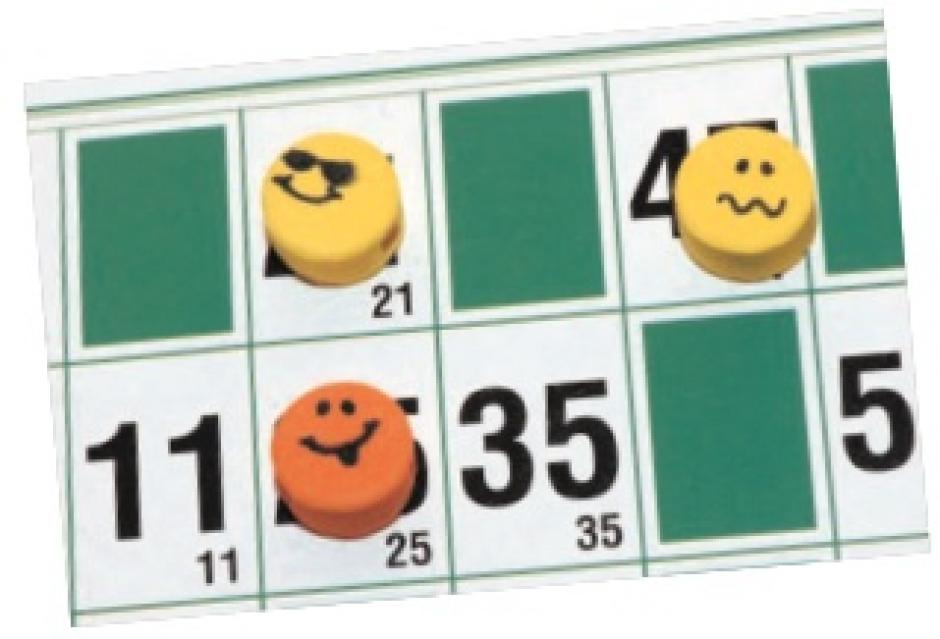 GRAND LOTO DES ASSOCIATIONS DE BRIANÇONNETSuivi d’un repas Moules Frites : Participation 10 €Inscriptions auprès des responsables des associations Madame Christiane VAILLANT – Association Les Amis des animaux Monsieur Jean Claude TABA – Association La Renaissance SagnoiseMonsieur Raymond CARLIN – Association des Amis du SportMonsieur Casimir RESCA – Association de chasse Monsieur Benjamin MAYER – Briançonnet Festivités (à l’épicerie)      ******  NOMBREUX LOTSSAMEDI 21 NOVEMBRE 2015A 16 H 30SALLE POYVALENTE DE BRIANÇONNET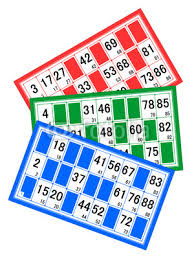 